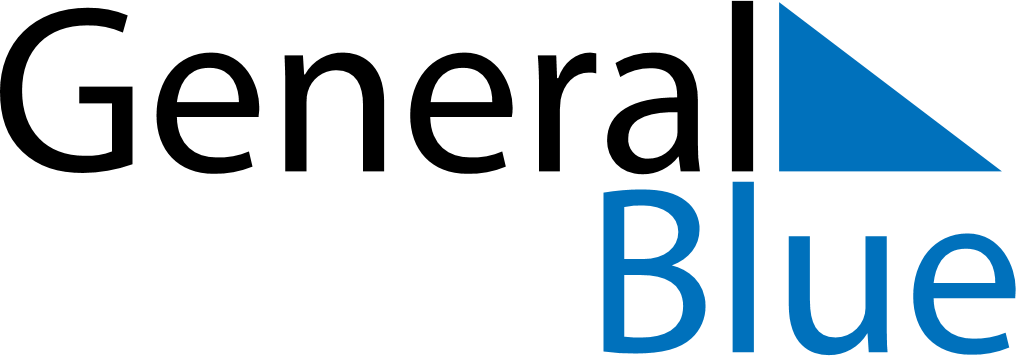 November 2024November 2024November 2024November 2024November 2024November 2024Chute-aux-Outardes, Quebec, CanadaChute-aux-Outardes, Quebec, CanadaChute-aux-Outardes, Quebec, CanadaChute-aux-Outardes, Quebec, CanadaChute-aux-Outardes, Quebec, CanadaChute-aux-Outardes, Quebec, CanadaSunday Monday Tuesday Wednesday Thursday Friday Saturday 1 2 Sunrise: 7:21 AM Sunset: 5:13 PM Daylight: 9 hours and 51 minutes. Sunrise: 7:22 AM Sunset: 5:11 PM Daylight: 9 hours and 48 minutes. 3 4 5 6 7 8 9 Sunrise: 6:24 AM Sunset: 4:09 PM Daylight: 9 hours and 45 minutes. Sunrise: 6:26 AM Sunset: 4:08 PM Daylight: 9 hours and 42 minutes. Sunrise: 6:27 AM Sunset: 4:06 PM Daylight: 9 hours and 38 minutes. Sunrise: 6:29 AM Sunset: 4:05 PM Daylight: 9 hours and 35 minutes. Sunrise: 6:30 AM Sunset: 4:03 PM Daylight: 9 hours and 32 minutes. Sunrise: 6:32 AM Sunset: 4:02 PM Daylight: 9 hours and 29 minutes. Sunrise: 6:34 AM Sunset: 4:00 PM Daylight: 9 hours and 26 minutes. 10 11 12 13 14 15 16 Sunrise: 6:35 AM Sunset: 3:59 PM Daylight: 9 hours and 23 minutes. Sunrise: 6:37 AM Sunset: 3:57 PM Daylight: 9 hours and 20 minutes. Sunrise: 6:38 AM Sunset: 3:56 PM Daylight: 9 hours and 17 minutes. Sunrise: 6:40 AM Sunset: 3:55 PM Daylight: 9 hours and 14 minutes. Sunrise: 6:42 AM Sunset: 3:53 PM Daylight: 9 hours and 11 minutes. Sunrise: 6:43 AM Sunset: 3:52 PM Daylight: 9 hours and 9 minutes. Sunrise: 6:45 AM Sunset: 3:51 PM Daylight: 9 hours and 6 minutes. 17 18 19 20 21 22 23 Sunrise: 6:46 AM Sunset: 3:50 PM Daylight: 9 hours and 3 minutes. Sunrise: 6:48 AM Sunset: 3:49 PM Daylight: 9 hours and 0 minutes. Sunrise: 6:49 AM Sunset: 3:48 PM Daylight: 8 hours and 58 minutes. Sunrise: 6:51 AM Sunset: 3:47 PM Daylight: 8 hours and 55 minutes. Sunrise: 6:52 AM Sunset: 3:46 PM Daylight: 8 hours and 53 minutes. Sunrise: 6:54 AM Sunset: 3:45 PM Daylight: 8 hours and 50 minutes. Sunrise: 6:55 AM Sunset: 3:44 PM Daylight: 8 hours and 48 minutes. 24 25 26 27 28 29 30 Sunrise: 6:57 AM Sunset: 3:43 PM Daylight: 8 hours and 46 minutes. Sunrise: 6:58 AM Sunset: 3:42 PM Daylight: 8 hours and 43 minutes. Sunrise: 7:00 AM Sunset: 3:41 PM Daylight: 8 hours and 41 minutes. Sunrise: 7:01 AM Sunset: 3:40 PM Daylight: 8 hours and 39 minutes. Sunrise: 7:02 AM Sunset: 3:40 PM Daylight: 8 hours and 37 minutes. Sunrise: 7:04 AM Sunset: 3:39 PM Daylight: 8 hours and 35 minutes. Sunrise: 7:05 AM Sunset: 3:39 PM Daylight: 8 hours and 33 minutes. 